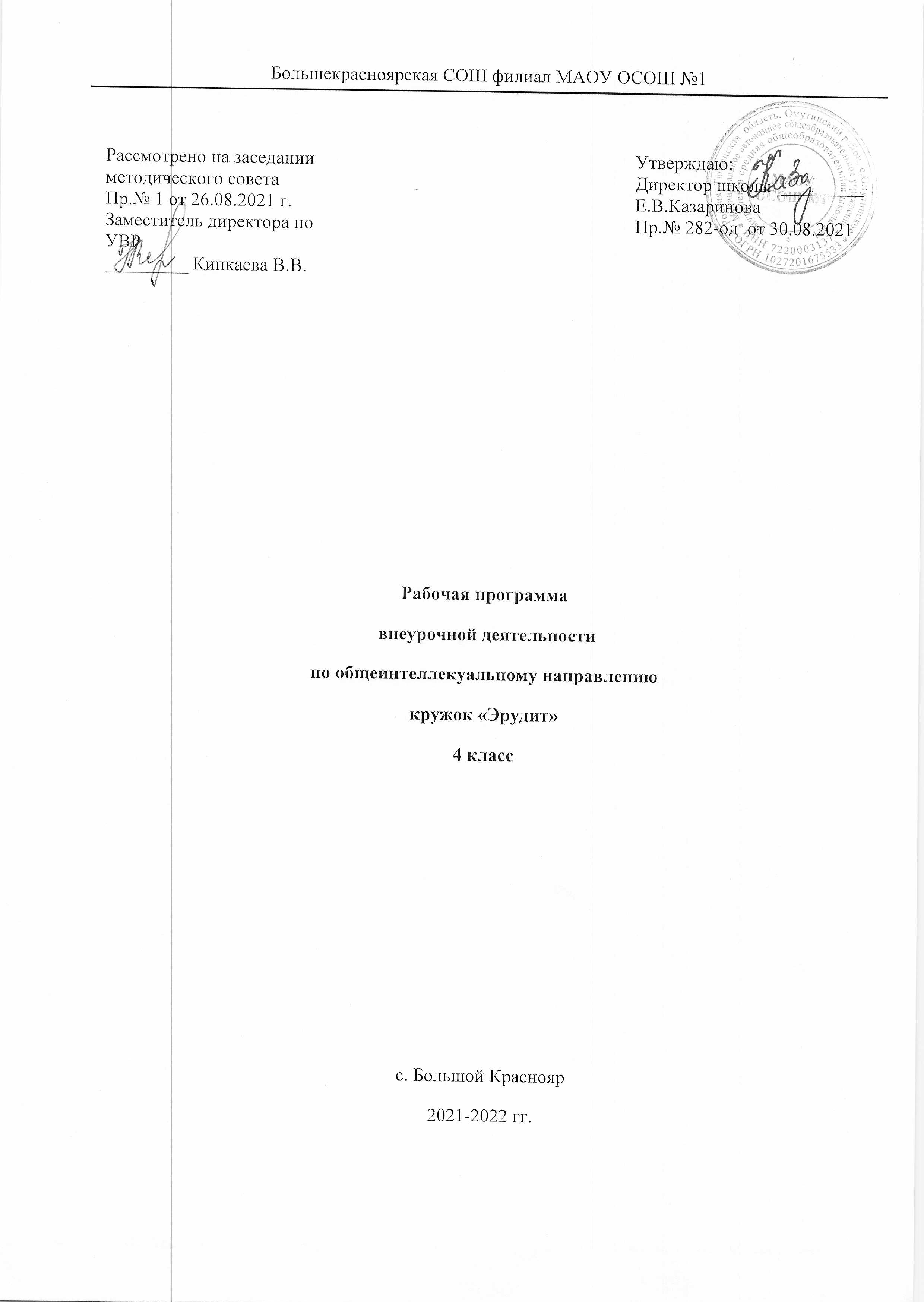 Программа курса введена в часть учебного плана, формируемого ОУ в рамках общеинтеллектуального  направления, выходит за рамки общеобразовательной программы, направлена на:Разностороннее раскрытие индивидуальных способностей ребенка, самостоятельный творческий поиск.развитие у детей интереса к различным видам деятельности, желанию активно участвовать в практической деятельности.формирование способностей наблюдать, сравнивать, обобщать, находить закономерности, строить и проверять гипотезы.умение аргументировать свою позицию в коммуникации, учитывать  разные мнения, использовать критерии для обоснования своего суждения. расширение   знаний учащихся о закономерностях родного языка и представлению по математике, литературе.Планируемые результаты:Использование приобретённых математических знаний для описания и объяснения окружающих предметов, процессов, явлений, а также для оценки их количественных и пространственных отношений.Овладение основами логического и алгоритмического мышления,
 пространственного воображения и математической речи, основами счёта, измерения, прикидки результата и его оценки, наглядного представления данных в разной форме (таблицы, схемы, диаграммы), записи и выполнения алгоритмов.Умения выполнять устно, строить алгоритмы и стратегии в игре, исследовать, распознавать и изображать геометрические фигуры, работать с таблицами, схемами, графиками и диаграммами, цепочками, представлять, анализировать и интерпретировать данные.Сформировать общеучебные  и общекультурные умения и способности, необходимые для успешного обучения в средней школе, а затем в жизни. Индивидуальный путь саморазвития ученика в собственном темпе за счёт выбора заданий, соответствующих уровню подготовки и познавательной мотивации ученика.Содержание курса внеурочной деятельностиI раздел. Русский язык. Литературное чтение. Выполнение заданий по русскому языку для 4 классов игры-конкурса «Русский медвежонок – языкознание для всех». Анализ олимпиад по русскому языку текущего года. 14 часов.II раздел. Математика. Решение нестандартных, комбинаторных задач по математике. Решение задач по математике для 4 классов конкурса-игры «Кенгуру». Анализ олимпиад по математике, информатике текущего года. 20 часовФормы организации: проведение внеклассных занятий, игровые уроки, викторины, соревнования, конкурсы,  тьюторских консультаций, работы детей в группах, парах, индивидуальная работа.3. ТЕМАТИЧЕСКОЕ ПЛАНИРОВАНИЕ№ урокаСодержание учебного материалаКол-вочасов1Интеллектуальные игры. Игры со словами (криптограммы, шарады, метаграммы).12Интеллектуальные игры. Игры со словами (анаграммы, ребусы, головоломки, загадки).13Игры на эрудицию ("Логические цепочки", "Самый быстрый эрудит", "Надувалочка").14Интеллектуальные игры. Игры с числами.15Развивающие игры. (Тренируем внимание. Развиваем речь.)16Развивающие игры. (Развиваем логическое мышление и сообразительность.)17Развивающие игры. (Развиваем слуховую и зрительную память)18 Интеллектуальные игры. Игры со словами. (Антонимы, омонимы, синонимы, фразеологизмы. Пословицы).19Решение заданий конкурсов "Русский медвежонок" прошлых лет210Олимпиадные задания по русскому языку. Фонетика.211Олимпиадные задания по русскому языку. Морфемика.112Олимпиадные задания по русскому языку. Морфология.213Олимпиадные задания по русскому языку. Лексика.214Олимпиадные задания по математике. Геометрия на плоскости.115Олимпиадные задания по математике. Геометрия в пространстве.116 Олимпиадные задания по математике. Арифметический материал. Составление выражений.117Решение заданий интеллектуального марафона прошлых лет.218Математические фокусы.119Олимпиадные задания по математике. Логические задачи.220Олимпиадные задания по математике. Текстовые задачи.221Олимпиадные задания по математике. Комбинаторика.222Нестандартные задачи (с лишними и недостающими данными).123Решение заданий конкурса "Кенгуру" прошлых лет.224Интересные приёмы устных вычислений.125Задачки о времени.1Итого:Итого:34